IDAHO STATE CHAMPIONSHIP 2019Mercantile & Land Office Stage 6       Rifle    1            2           3           Pistol                                                                                 Shotgun	        1          2         3		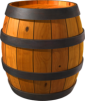 10 Pistol- Holstered10 Rifle – Staged safely4+ Shotgun staged safelyShooter starts at the Merc doorway with bag of sugar in both hands.  To start the timer say “I need more sugar”.At the beep, with pistols engage the center target four times, then double tap sweep all target from either end. EX: 2,2,2,2,1,1,2,2,3,3Move to the left window, with rifle, engage rifle targets using pistol instructions.Then move to the barrel in the alley and with shotgun engage any four targets until down.